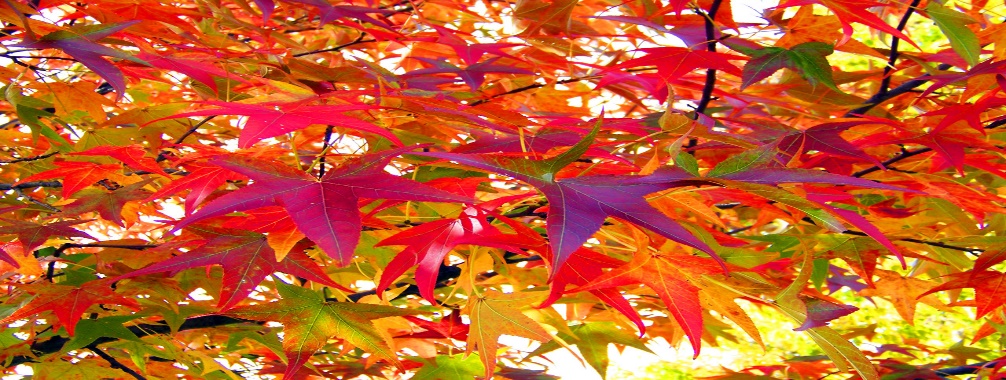 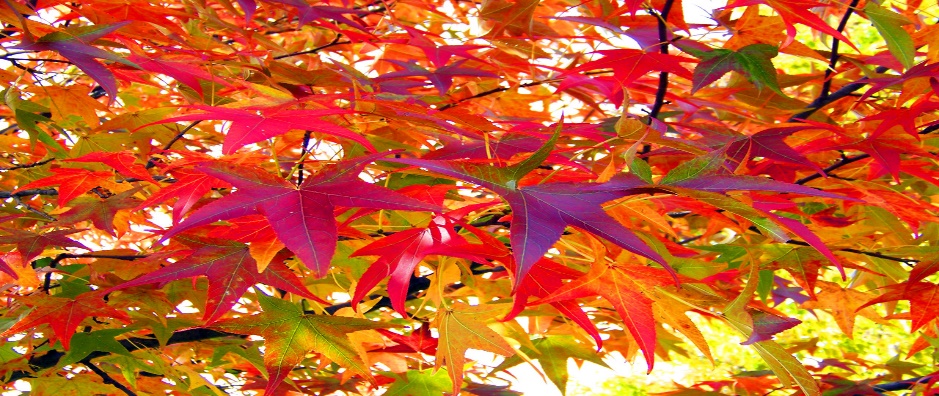 One Day Women’sRetreatOctober 28TH @ 9:00 AMThe Perry’s Home @ 151 Silvercrest Dr, RoseburgLadies, come join in on a day of fun, fellowship and a spiritual blessing as Tawny Sportsman shares The Attitude of Gratitude.  A light breakfast and lunch will be served.  Our outreach will be for our sick, shut-ins, widows, etc. Please bring fruit (oranges, tangerines, apples, or pears), homemade cookies, or breads. We will put baskets together and then deliver them.  Looking forward to seeing you there.Please RSVP by Wednesday October 25th.  Contact Tina @ 541-530-3870 
One Day Women’sRetreat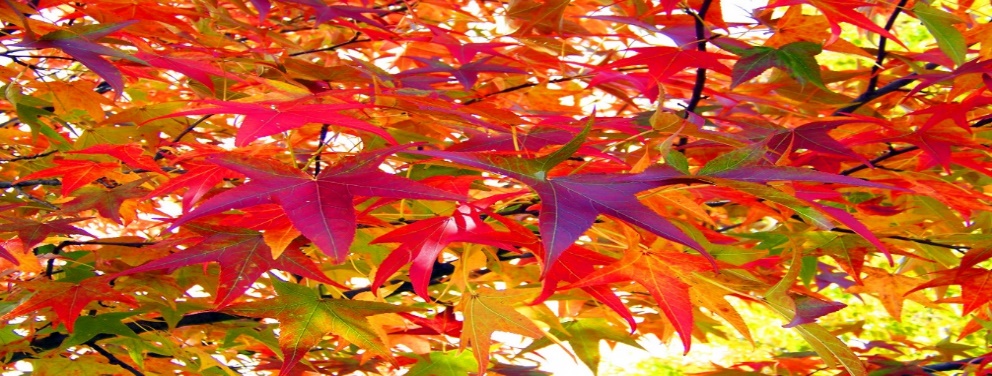 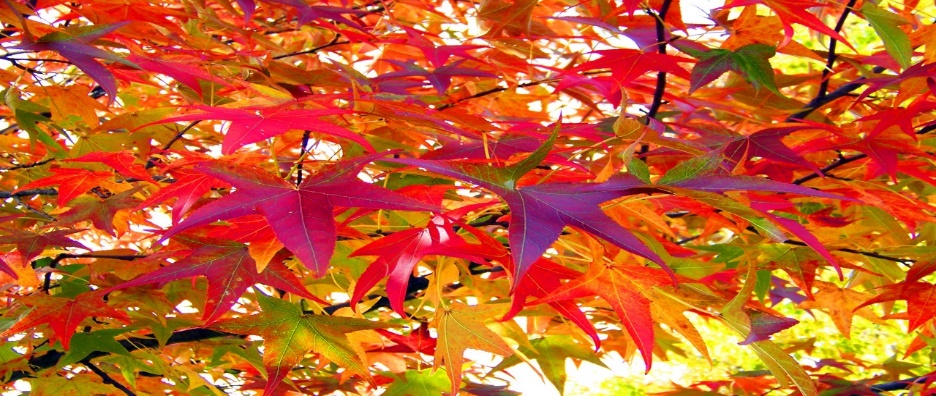 October 28TH @ 9:00 AMThe Perry’s Home @ 151 Silvercrest Dr, RoseburgLadies, come join in on a day of fun, fellowship and a spiritual blessing as Tawny Sportsman shares The Attitude of Gratitude.  A light breakfast and lunch will be served.  We will be doing an outreach for our sick, shut-ins, widows, etc. Please bring fruit (oranges, tangerines, apples, or pears), homemade cookies, or breads. We will put baskets together and then deliver them.  Looking forward to seeing you there.Please RSVP by Wednesday October 25th.  Contact Tina @ 541-530-3870 